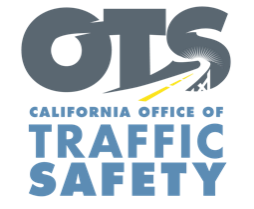 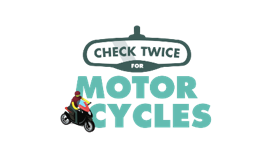 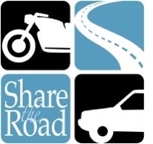 Add Agency LogoFOR IMMEDIATE RELEASEDateContact First Name Last NameContact EmailContact Phone NumberEnter Number Drivers, Motorcyclists Cited During Motorcycle Safety Enforcement OperationEnter City, Calif. – Enter Agency name cited Enter number drivers and motorcycle riders for a variety of violations.During the operation Enter Month and Day from Enter time p.m. to p.m. or a.m. to p.m., Enter specific number for each citation (speeding, failure to yield, improper turn, DUI, etc.)Enter Agency name will hold another motorcycle safety enforcement operation Enter Month and Day, delete sentence if not applicable. Delete if not applicable Funding for this program was provided by a grant from the California Office of Traffic Safety, through the National Highway Traffic Safety Administration.# # # 